Application for Judge's “A” License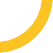 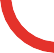 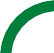 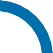 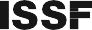 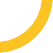 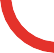 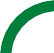 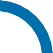 EDITION 2021 | Second Print V1.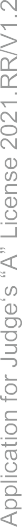 104(Page two of the application for a Judges “A” License)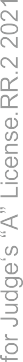 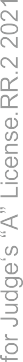 The Federation ofThe Federation ofThe Federation ofThe Federation ofThe Federation ofThe Federation ofThe Federation ofendorses the application of:endorses the application of:endorses the application of:The Federation ofThe Federation ofThe Federation ofThe Federation ofThe Federation ofThe Federation ofThe Federation ofName of national federationName of national federationName of national federationName of national federationName of national federationName of national federationName of national federationName of national federationName of national federationendorses the application of:endorses the application of:endorses the application of:Family Name(s)Family Name(s)Family Name(s)Family Name(s)Family Name(s)Family Name(s)Family Name(s)Family Name(s)Family Name(s)Family Name(s)Family Name(s)Family Name(s)Given Name(s)Given Name(s)Given Name(s)Given Name(s)Given Name(s)Given Name(s)Given Name(s)Date of BirthDate of BirthDate of BirthDate of Birth:Gender:Gender:Gender:WomanWomanDayDayDayMonthMonthYearYearYearGender:Gender:Gender:MenMenTo be licensed as an ISSF “A” Judge in the following disciplines:To be licensed as an ISSF “A” Judge in the following disciplines:To be licensed as an ISSF “A” Judge in the following disciplines:To be licensed as an ISSF “A” Judge in the following disciplines:To be licensed as an ISSF “A” Judge in the following disciplines:To be licensed as an ISSF “A” Judge in the following disciplines:To be licensed as an ISSF “A” Judge in the following disciplines:To be licensed as an ISSF “A” Judge in the following disciplines:To be licensed as an ISSF “A” Judge in the following disciplines:To be licensed as an ISSF “A” Judge in the following disciplines:To be licensed as an ISSF “A” Judge in the following disciplines:To be licensed as an ISSF “A” Judge in the following disciplines:To be licensed as an ISSF “A” Judge in the following disciplines:To be licensed as an ISSF “A” Judge in the following disciplines:To be licensed as an ISSF “A” Judge in the following disciplines:To be licensed as an ISSF “A” Judge in the following disciplines:To be licensed as an ISSF “A” Judge in the following disciplines:To be licensed as an ISSF “A” Judge in the following disciplines:To be licensed as an ISSF “A” Judge in the following disciplines:Current “B” License Number:Current “B” License Number:Current “B” License Number:Current “B” License Number:Current “B” License Number:Current “B” License Number:Current “B” License Number:Current “B” License Number:Current “B” License Number:Current “B” License Number:Current “B” License Number:Current “B” License Number:Current “B” License Number:Current “B” License Number:Current “B” License Number:Current “B” License Number:Current “B” License Number:Current “B” License Number:RifleRifleRiflePistolPistolPistolShotgunShotgunRunning TargetRunning TargetRunning TargetPaper Target ControlPaper Target ControlPaper Target ControlPaper Target ControlPaper Target ControlEST (Only if passed official course)EST (Only if passed official course)EST (Only if passed official course)☐☐☐☐☐☐☐☐☐☐☐☐☐☐☐☐☐☐☐The Applicant has been an official ISSF Judge on the following FIVE occasions:The Applicant has been an official ISSF Judge on the following FIVE occasions:The Applicant has been an official ISSF Judge on the following FIVE occasions:The Applicant has been an official ISSF Judge on the following FIVE occasions:The Applicant has been an official ISSF Judge on the following FIVE occasions:The Applicant has been an official ISSF Judge on the following FIVE occasions:The Applicant has been an official ISSF Judge on the following FIVE occasions:The Applicant has been an official ISSF Judge on the following FIVE occasions:The Applicant has been an official ISSF Judge on the following FIVE occasions:The Applicant has been an official ISSF Judge on the following FIVE occasions:The Applicant has been an official ISSF Judge on the following FIVE occasions:The Applicant has been an official ISSF Judge on the following FIVE occasions:The Applicant has been an official ISSF Judge on the following FIVE occasions:The Applicant has been an official ISSF Judge on the following FIVE occasions:The Applicant has been an official ISSF Judge on the following FIVE occasions:The Applicant has been an official ISSF Judge on the following FIVE occasions:The Applicant has been an official ISSF Judge on the following FIVE occasions:The Applicant has been an official ISSF Judge on the following FIVE occasions:The Applicant has been an official ISSF Judge on the following FIVE occasions:Jury Duties (Rifle etc.)Jury Duties (Rifle etc.)Jury Duties (Rifle etc.)Jury Duties (Rifle etc.)Event (Competition)Event (Competition)Event (Competition)Event (Competition)DatesDatesDatesLocation (City/Country)Location (City/Country)Location (City/Country)Location (City/Country)Location (City/Country)No of nations Participating1122334455This is to certify that the information given is correct, that the applicant is conversant with the current ISSF Rules.This is to certify that the information given is correct, that the applicant is conversant with the current ISSF Rules.This is to certify that the information given is correct, that the applicant is conversant with the current ISSF Rules.This is to certify that the information given is correct, that the applicant is conversant with the current ISSF Rules.This is to certify that the information given is correct, that the applicant is conversant with the current ISSF Rules.This is to certify that the information given is correct, that the applicant is conversant with the current ISSF Rules.This is to certify that the information given is correct, that the applicant is conversant with the current ISSF Rules.This is to certify that the information given is correct, that the applicant is conversant with the current ISSF Rules.This is to certify that the information given is correct, that the applicant is conversant with the current ISSF Rules.This is to certify that the information given is correct, that the applicant is conversant with the current ISSF Rules.This is to certify that the information given is correct, that the applicant is conversant with the current ISSF Rules.This is to certify that the information given is correct, that the applicant is conversant with the current ISSF Rules.This is to certify that the information given is correct, that the applicant is conversant with the current ISSF Rules.This is to certify that the information given is correct, that the applicant is conversant with the current ISSF Rules.This is to certify that the information given is correct, that the applicant is conversant with the current ISSF Rules.This is to certify that the information given is correct, that the applicant is conversant with the current ISSF Rules.This is to certify that the information given is correct, that the applicant is conversant with the current ISSF Rules.This is to certify that the information given is correct, that the applicant is conversant with the current ISSF Rules.This is to certify that the information given is correct, that the applicant is conversant with the current ISSF Rules.Signature and Stamp of the Federation:Signature and Stamp of the Federation:Signature and Stamp of the Federation:Signature and Stamp of the Federation:Signature and Stamp of the Federation:DisabilityDisabilityDisabilityDisabilityDisabilityDisabilityDisabilityDisabilityDisabilityDisabilityI do not have any physical impairment that would prevent me from performing all duties required as a judge for the disciplines for which the license is required.I do not have any physical impairment that would prevent me from performing all duties required as a judge for the disciplines for which the license is required.I do not have any physical impairment that would prevent me from performing all duties required as a judge for the disciplines for which the license is required.I do not have any physical impairment that would prevent me from performing all duties required as a judge for the disciplines for which the license is required.I do not have any physical impairment that would prevent me from performing all duties required as a judge for the disciplines for which the license is required.I do not have any physical impairment that would prevent me from performing all duties required as a judge for the disciplines for which the license is required.I do not have any physical impairment that would prevent me from performing all duties required as a judge for the disciplines for which the license is required.I do not have any physical impairment that would prevent me from performing all duties required as a judge for the disciplines for which the license is required.I do not have any physical impairment that would prevent me from performing all duties required as a judge for the disciplines for which the license is required.I do not have any physical impairment that would prevent me from performing all duties required as a judge for the disciplines for which the license is required.Criminal RecordCriminal RecordCriminal RecordCriminal RecordCriminal RecordCriminal RecordCriminal RecordCriminal RecordCriminal RecordCriminal RecordDo you have a criminal record relating to harassment and abuse, illegal drugs or substances and/or any law designed to protect minors?Do you have a criminal record relating to harassment and abuse, illegal drugs or substances and/or any law designed to protect minors?Do you have a criminal record relating to harassment and abuse, illegal drugs or substances and/or any law designed to protect minors?Do you have a criminal record relating to harassment and abuse, illegal drugs or substances and/or any law designed to protect minors?Do you have a criminal record relating to harassment and abuse, illegal drugs or substances and/or any law designed to protect minors?Do you have a criminal record relating to harassment and abuse, illegal drugs or substances and/or any law designed to protect minors?Do you have a criminal record relating to harassment and abuse, illegal drugs or substances and/or any law designed to protect minors?Do you have a criminal record relating to harassment and abuse, illegal drugs or substances and/or any law designed to protect minors?Yes	☐No	☐Yes	☐No	☐Language CapabilityLanguage CapabilityLanguage CapabilityLanguage CapabilityLanguage CapabilityLanguage CapabilityLanguage CapabilityLanguage CapabilityLanguage CapabilityLanguage CapabilityProvide an assessment of your language capability in the ISSF languages:Provide an assessment of your language capability in the ISSF languages:Provide an assessment of your language capability in the ISSF languages:Provide an assessment of your language capability in the ISSF languages:Provide an assessment of your language capability in the ISSF languages:Provide an assessment of your language capability in the ISSF languages:Provide an assessment of your language capability in the ISSF languages:Provide an assessment of your language capability in the ISSF languages:Provide an assessment of your language capability in the ISSF languages:Provide an assessment of your language capability in the ISSF languages:LanguageLanguageSpeakSpeakSpeakSpeakUnderstandUnderstandUnderstandUnderstandFluentWellWellBasicFluentWellWellBasicEnglishEnglishArabicArabicFrenchFrenchGermanGermanRussianRussianSpanishSpanishApplicant’s DeclarationApplicant’s DeclarationApplicant’s DeclarationApplicant’s DeclarationApplicant’s DeclarationApplicant’s DeclarationApplicant’s DeclarationApplicant’s DeclarationApplicant’s DeclarationApplicant’s DeclarationI affirm that all information contained in my application Is true and correct.I acknowledge to be bound by the ISSF Official Statutes, Rules, and Regulations (including the ISSF Code of Ethics) in the respective applicable version as published in the„Rules“section on www.issf-sports.org and I confirm that I have read and understood the ISSF Data Protection Regulation as also published in the „Rules“section on www.issf-sports.org.“I affirm that all information contained in my application Is true and correct.I acknowledge to be bound by the ISSF Official Statutes, Rules, and Regulations (including the ISSF Code of Ethics) in the respective applicable version as published in the„Rules“section on www.issf-sports.org and I confirm that I have read and understood the ISSF Data Protection Regulation as also published in the „Rules“section on www.issf-sports.org.“I affirm that all information contained in my application Is true and correct.I acknowledge to be bound by the ISSF Official Statutes, Rules, and Regulations (including the ISSF Code of Ethics) in the respective applicable version as published in the„Rules“section on www.issf-sports.org and I confirm that I have read and understood the ISSF Data Protection Regulation as also published in the „Rules“section on www.issf-sports.org.“I affirm that all information contained in my application Is true and correct.I acknowledge to be bound by the ISSF Official Statutes, Rules, and Regulations (including the ISSF Code of Ethics) in the respective applicable version as published in the„Rules“section on www.issf-sports.org and I confirm that I have read and understood the ISSF Data Protection Regulation as also published in the „Rules“section on www.issf-sports.org.“I affirm that all information contained in my application Is true and correct.I acknowledge to be bound by the ISSF Official Statutes, Rules, and Regulations (including the ISSF Code of Ethics) in the respective applicable version as published in the„Rules“section on www.issf-sports.org and I confirm that I have read and understood the ISSF Data Protection Regulation as also published in the „Rules“section on www.issf-sports.org.“I affirm that all information contained in my application Is true and correct.I acknowledge to be bound by the ISSF Official Statutes, Rules, and Regulations (including the ISSF Code of Ethics) in the respective applicable version as published in the„Rules“section on www.issf-sports.org and I confirm that I have read and understood the ISSF Data Protection Regulation as also published in the „Rules“section on www.issf-sports.org.“I affirm that all information contained in my application Is true and correct.I acknowledge to be bound by the ISSF Official Statutes, Rules, and Regulations (including the ISSF Code of Ethics) in the respective applicable version as published in the„Rules“section on www.issf-sports.org and I confirm that I have read and understood the ISSF Data Protection Regulation as also published in the „Rules“section on www.issf-sports.org.“I affirm that all information contained in my application Is true and correct.I acknowledge to be bound by the ISSF Official Statutes, Rules, and Regulations (including the ISSF Code of Ethics) in the respective applicable version as published in the„Rules“section on www.issf-sports.org and I confirm that I have read and understood the ISSF Data Protection Regulation as also published in the „Rules“section on www.issf-sports.org.“I affirm that all information contained in my application Is true and correct.I acknowledge to be bound by the ISSF Official Statutes, Rules, and Regulations (including the ISSF Code of Ethics) in the respective applicable version as published in the„Rules“section on www.issf-sports.org and I confirm that I have read and understood the ISSF Data Protection Regulation as also published in the „Rules“section on www.issf-sports.org.“I affirm that all information contained in my application Is true and correct.I acknowledge to be bound by the ISSF Official Statutes, Rules, and Regulations (including the ISSF Code of Ethics) in the respective applicable version as published in the„Rules“section on www.issf-sports.org and I confirm that I have read and understood the ISSF Data Protection Regulation as also published in the „Rules“section on www.issf-sports.org.“Date:Signature of Applicant:Signature of Applicant:A DIGITAL PICTURE (JPEG) MUST BE ATTACHEDA DIGITAL PICTURE (JPEG) MUST BE ATTACHEDA DIGITAL PICTURE (JPEG) MUST BE ATTACHEDA DIGITAL PICTURE (JPEG) MUST BE ATTACHEDA DIGITAL PICTURE (JPEG) MUST BE ATTACHEDA DIGITAL PICTURE (JPEG) MUST BE ATTACHEDA DIGITAL PICTURE (JPEG) MUST BE ATTACHEDA DIGITAL PICTURE (JPEG) MUST BE ATTACHEDA DIGITAL PICTURE (JPEG) MUST BE ATTACHEDA DIGITAL PICTURE (JPEG) MUST BE ATTACHED